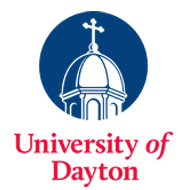  Performance Management AssessmentNARRATIVE VERSIONEmployee Self Assessment:  Provide description of performance over assessment period.  Focus on goals established in prior year and specific results achieved.Supervisor Assessment:  Provide description of employee’s performance over assessment period.   Focus on goals established in prior year, results and competencies exhibited throughout the performance period. Goals for next performance cycle:  Employee and supervisor will collaborate in identifying two or three performance/developmental goals.  Employee Signature_____________________________	Date__________________Supervisor Signature____________________________	Date__________________Employee:Evaluation Period:Position Title: